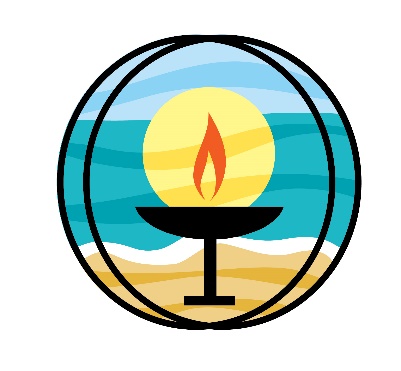 Unitarian Universalists of Southern DelawareBoard of TrusteesDRAFT AgendaNovember 22, 2022 Business MeetingCheck-inChalice Lighting/Richard (Someone for December 13 Planning/Business Meeting)Call to OrderApprove AgendaItems for ActionReview/Approve November 8 Planning Meeting MinutesReview/Approve Month End Financial Documents for October – KentET Request for Additional Funding for Google Workspace Training Sessions – Don Peterson  Items for DiscussionDebrief “Next Steps Weekend”Jean Charles Service Sunday Service – Chris/PaulBOT Strategic Vision for FY24 – RichardBike Ride to Raise Funds for Children’s Playground - Paul AdjournExecutive SessionCheck-outNext Board Planning/Business Meeting December 13, 2022 at 10:00 AM (Hybrid)